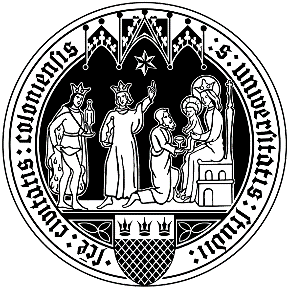 BachelorarbeitBiochemische Untersuchung zur Biochemie der Biochemie der Zelle imStudiengang 
Bachelor of Science in BiochemiederMathematisch-Naturwissenschaftliche Fakultät der Universität zu Kölnvorgelegt von xxxxxx xxxxxxxxausxxxxxxxKöln, den xx.xx.xxxx